Publicado en Madrid el 27/01/2020 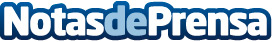 Micappital obtiene rentabilidades de hasta el +27% en 2019 y ahorra 180.000€ en comisiones a sus clientesLa fintech cierra el año con un crecimiento del 140% en el patrimonio invertido, que alcanza los 18 millones de euros, y del 106% en número de clientes, que superan los 800. De ellos, el 96% están ganando dinero con su plan de inversiónDatos de contacto:MicappitalNO DISPONIBLENota de prensa publicada en: https://www.notasdeprensa.es/micappital-obtiene-rentabilidades-de-hasta-el Categorias: Nacional Finanzas Emprendedores Innovación Tecnológica http://www.notasdeprensa.es